PARTNERING WITH PARENTS: Family Centred Practice in Children’s ServicesBy Barry Trute, Diane Heibert-Murphy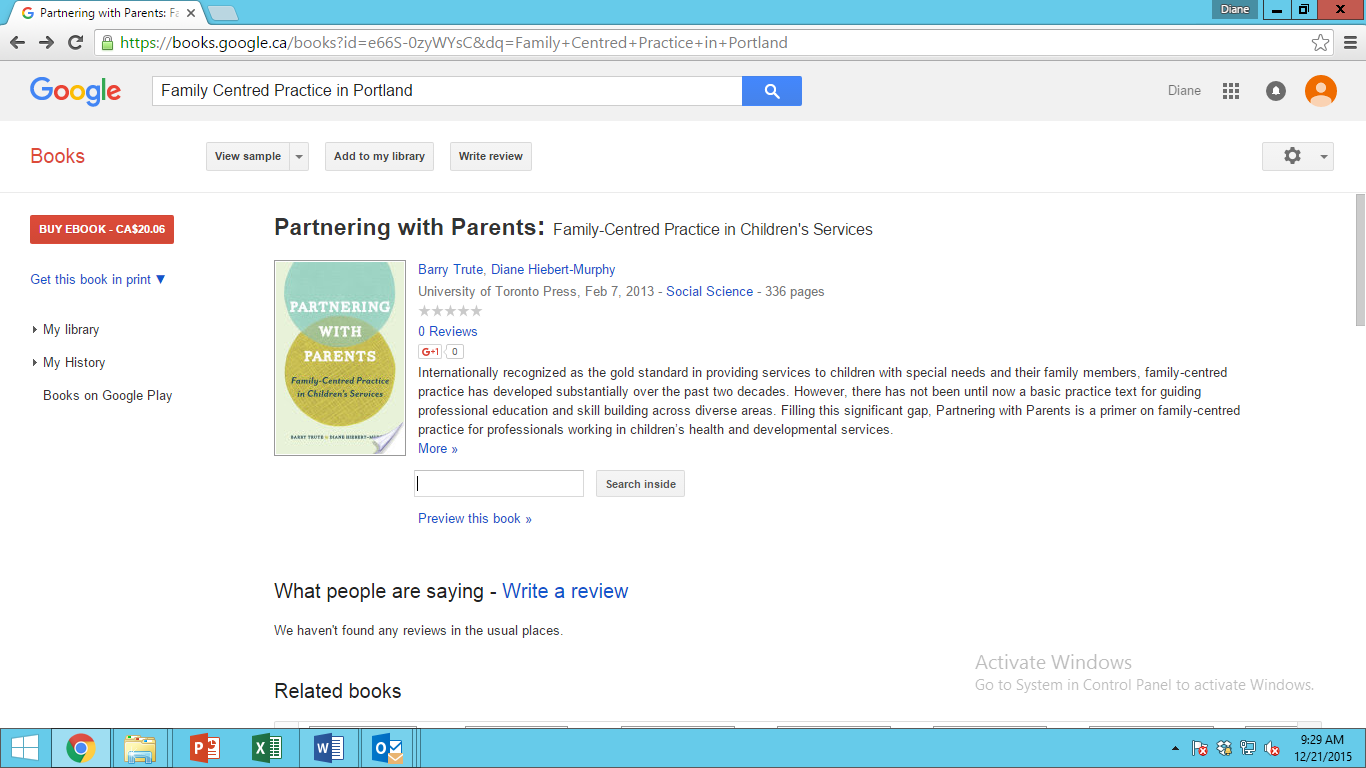 